  HEAVIEST SMOOTH -HOUND COMPETITION 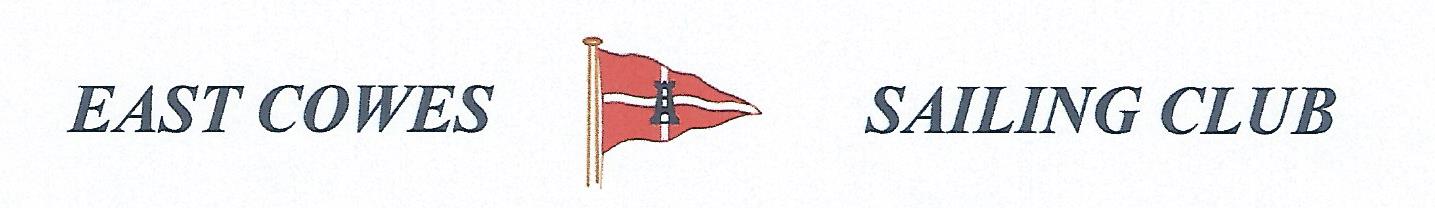 SUNDAY 29th May 2022Weather PermittingHigh Tide 11.39 a.m,  Low tide 1700(Approx)2 rods per person allowed ; No entrance feeStart fishing from 0800, Weigh in 17.00 0utside the club house for heaviest Smooth hound. Hammer head required late afternoon and evening of 28th May and 29th MayPlease inform Ray Hallett Rear Commodore Motor Boats & Fishing email: motor@eastcowessc.co.uk Mobile: 07815 579289   Or Mike Harvey 07443289170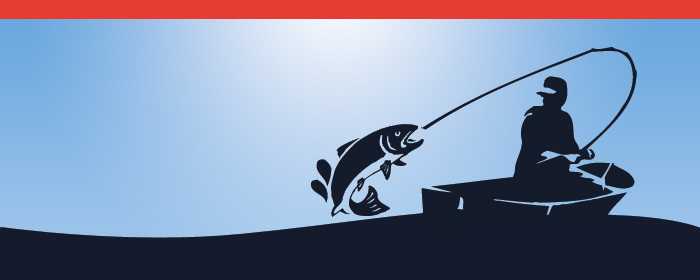 